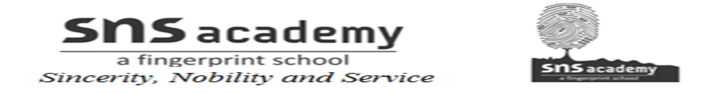 Grade: 9			French Periodic Test 		Date:    /8/22Marks: 40									Time: 1½ hrsI Lisez le texte et répondez: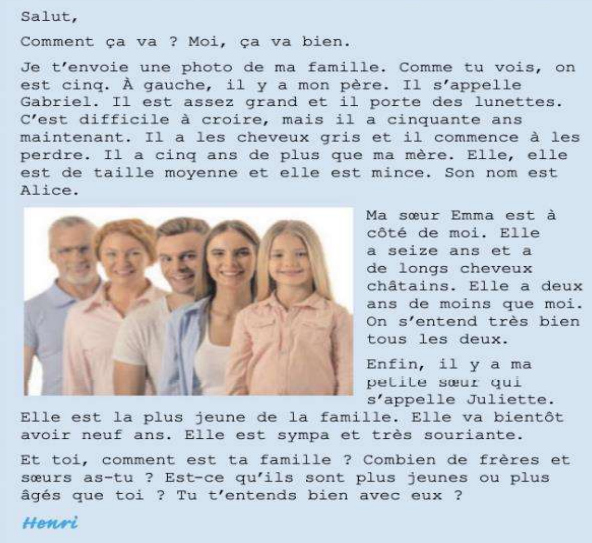 i) Répondez aux questions: (5 au choix)  					(5X1=5)Qui écrit ce message?Regardez l'image: qui est la plus petite?Comment s’appelle sa mère?Comment est le visage de Juliette?Emma, quel âge a-t-elle?Henri a-t-il un frère?Qui porte des lunettes?ii) Trouvez du texte:									(3)Deux prépositionsLe verbe infinitif de “va”Le contraire de “ grosse”II Décrivez le portrait de votre personnalité favori en 7-8 lignes:	(6)III. Complétez avec les prépositions correctes :				(3)Il y a des bâtiments ……………. Ma maison. (dans/ devant)Le livre est …………. la table. (sur / par)J’ai acheté une très belle robe ………… ma sœur. (chez / pour)IV. Mettez l’adjectif a la position convenable et faites l'accord si nécessaire:  										(3)L’enfant a un roman . (petit, ennuyeux)C’est une amie. (gros,italien)Il y a des tables dans le club. (rond,petit)V. Complétez avec la forme convenable de l’adjectif:  			(5)Ton amie est _____ (beau).C’est une fille _____. (fou).Cette valise est ______. (leger)Je vais chez ma _____ amie. (cher)C’est une phrase _______. (complet)VI. Complétez avec l’adjectif possessif: 						(2)Ils prennent _____ livres.Tu fais un tour avec _____ nouvelle voiture.VII. Mettez les verbes en présent de l’indicatif: 				(3)Mon cousin ______ nager. (vouloir)Nous ______ la bouteille. (remplir)Ils _______ des légumes. (acheter)VIII. Répondez aux questions: (3 au choix) 				(3X2=6)Nommez quatre objets dans votre cartable.Que savez-vous de la Tour Eiffel?Quelle est votre nationalité?Où se trouve l’Arc de triomphe de l’Etoile?IX. Dites vrai ou faux: 									(4)On doit parler pendant le cours.La Tour Eiffel est en fer.La sœur de ma mère est ma cousine.La fille de mon frère est ma nièce.